Aprobat director, Prof. Stanciu Adina Mixandra Nr.______________/_____.09.2022CERERE PENTRU BURSĂ DE AJUTOR SOCIAL ACORDATĂ OCAZIONALpentru anul școlar 2022-2023Nume și prenume părinte: _____________________________ Telefon__________________ Nume și prenume elev/ă:__________________ ____________ Clasa: __________ Prin prezenta,vă rog să acordați fiului/fiicei mele bursa ocazională pentru anul școlar 2022-2023 ( se acordă o dată pe an școlar). Menționez următoarele: d) Numărul total al membrilor familiei: ___; e) Venitul net total realizat de toți membrii familiei în fiecare lună din ultimele 12 luni este cel trecut în tabelul următor (venitul net /membru al familiei/lună nu trebuie să depășească echivalentul a 75% din salariul minim net pe economie): f) Venitul net realizat de toți membrii familiei în ultimele 12 luni este de ____________ lei. g) Venitul net pe membru de familie este de ___________ lei. Anexez următoarele documente : □ copii C.I. ale părinților □ copie certificat naștere/ CI elev; □ copie certificat naștere /CI frați/surori; □ adeverințe elevi/studenți; □ adeverințe de venit net de la locul de muncă a părinților din care să reiasă salariul net pe ultimele12 luni (sau după caz: talon pensie, ajutor şomaj, etc.) □ adeverințe de venit de la Administrația Financiară pentru perioada specificată □ alte venituri: pensie de urmaş, pensie de întreţinere a minorului, alocaţie de stat, alocaţie complementară, venituri din chirii, din dividende sau alte venituri □ alte documente justificative Am luat la cunoştinţă de prevederile Ordinului nr. 5379 din 07 septembrie 2022 privind aprobarea Criteriilor generale de acordare a burselor elevilor din învăţământul preuniversitar.□ Doresc ca bursa să fie virată în acelaşi cont în care a fost virată în anul şcolar/semestrul anterior. □ AM cont nou la şi ataşez documentele: extras cont si copie după cartea de identitate/titular de cont. Declar pe proprie răspundere că informațiile de mai sus și actele doveditoare anexate corespund realității, nu am alte venituri decât cele anexate la dosar și completate în tabelul de mai sus și iau la cunoștință că în caz contrar voi pierde dreptul la bursă pe toată perioada care urmează și voi suporta consecințele în vigoare (fals si uz de fals). Am fost informat că datele cu caracter personal sunt prelucrate în scopul și pentru îndeplinirea atribuțiilor legale ale instituției. Am luat la cunoștință că informațiile din cererea depusă și din actele anexate la aceasta, vor fi prelucrate de instituție cu respectarea prevederilor Regulamentului (UE) 2016/679 privind protecția persoanelor fizice în ceea ce privește prelucrarea datelor cu caracter personal, și libera circulație a acestor date. Data _________________ 						Semnătura părinte _______________ 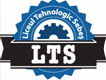  LICEUL TEHNOLOGIC SEBESStr. Dorin Pavel nr. 2 , Sebeş Alba, 515800Tel / 0258731010, fax/0358401375lt.sebes@isjalba.rowww.ltsebes.ro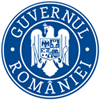 MINISTERUL EDUCAŢIEI Venitul net al familiei din ultimele 12 luni (septembrie 2021-august 2022) Venitul net al familiei din ultimele 12 luni (septembrie 2021-august 2022) Venitul net al familiei din ultimele 12 luni (septembrie 2021-august 2022) Venitul net al familiei din ultimele 12 luni (septembrie 2021-august 2022) Venitul net al familiei din ultimele 12 luni (septembrie 2021-august 2022) Venitul net al familiei din ultimele 12 luni (septembrie 2021-august 2022) Nr. crt.Tipul venitului NETTataMamaAlți membrii ai familieiTotal1Venit salarial2Ajutor șomaj3Pensie4Pensie de întreținere a minorului5Pensie de urmaș6Alocație de stat pentru copii7Alocație complementară pentru copii8Venituri din chirii9Venituri din dividende10Alte venituriTOTAL VENITURITOTAL VENITURI